15.05.2020 (пятница)Таран Данил  видеоурок в 10.00 . Приготовить цифры, знаки, буквы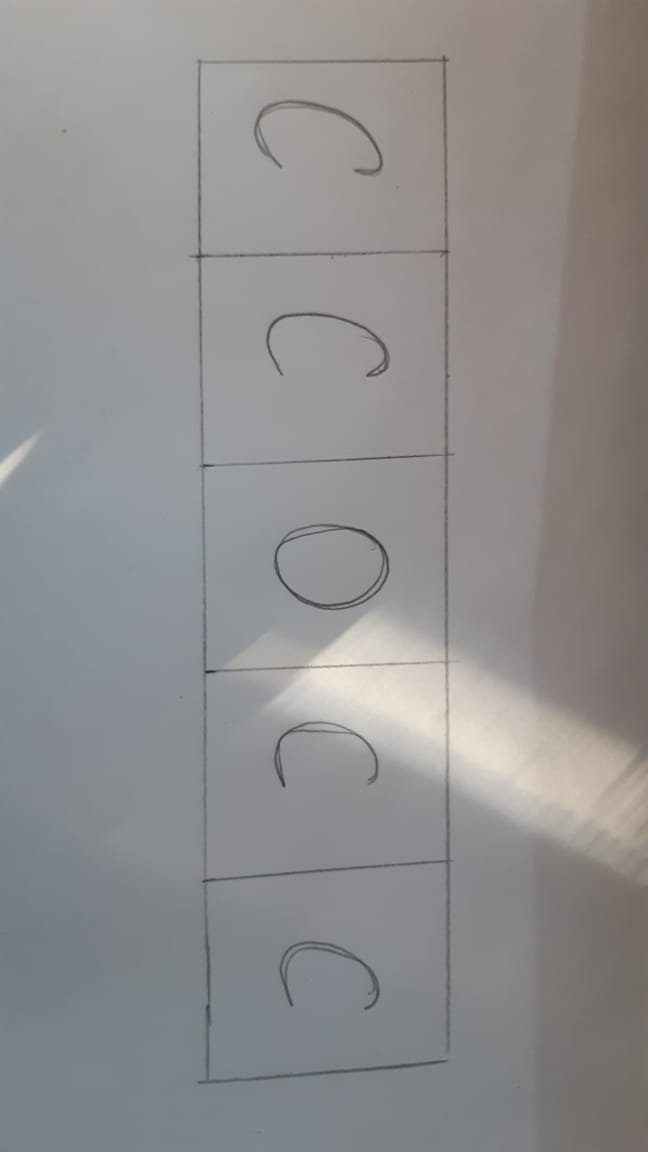 №ПредметТема урокаЗадание Отчетность1.Русский язык Работа с клавиатуройСделать закладку (длина 20 см, ширина 4 см) делим на 5 делений, ребенок пишет самостоятельно буквы по образцу (см фото ниже). Спросить какую букву написал? Какой цвет начинается на букву « С» и на букву «О», при затруднении назвать цвета. Раскрасить КАРАНДАШАМИ каждое деление. (с- синий цвет, о- оранжевый).Фото2.МатематикаПовторение«Математические ступеньки» с 36-37 задания Фото3.Адаптивная физкультура (плавание)Задание в группеОтправить видео учителю4.Чтение ЗвукиПройти по ссылке, почитать с Алисойhttps://www.youtube.com/watch?v=4V9wTuX8VTM&t=8sвидео